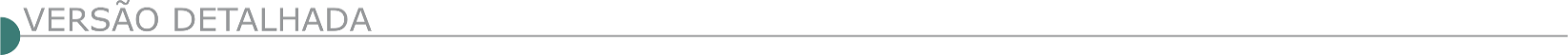 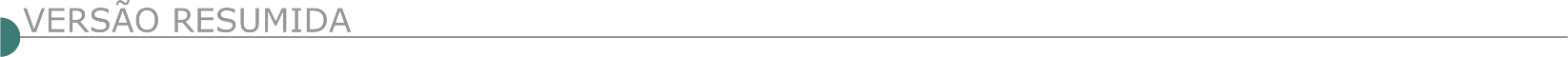 ESTADO DE MINAS GERAISCEMIG DISTRIUIÇÃO S. A. GERÊNCIA DE COMPRAS DE MATERIAIS E SERVIÇOS AVISOS DE EDITAL - PREGÃO ELETRÔNICO - REGISTRO DE PREÇO 530-H16430. Objeto: Futura e eventual contratação dos serviços de reformas, manutenções, ampliações civis de instalações prediais em subestações, usinas, PCH’s, escritórios, bases operativas, estações de telecomunicações e demais instalações da Cemig D.UNIVERSIDADE ESTADUAL DE MONTES CLAROS – UNIMONTES - AVISO DE LICITAÇÃO TOMADA DE PREÇOS 019/2022A UNIVERSIDADE ESTADUAL DE MONTES CLAROS – UNIMONTES TORNA PÚBLICO AOS INTERESSADOS QUE REALIZARÁ LICITAÇÃO, NA MODALIDADE TOMADA DE PREÇOS 019/2022, PROCESSO 2311021 000019/2022, PELO REGIME DE EMPREITADA POR PREÇO GLOBAL, DO TIPO MENOR PREÇO POR LOTE, PARA REFORMAS E ADEQUAÇÕES DAS CLINICASODONTOLÓGICAS E COBERTURA DO PRÉDIO 06 “CCBS” DOCAMPUSUNIVERSITÁRIO PROFESSOR DARCY RIBEIRO, COM ABERTURA DOS ENVELOPES DE HABILITAÇÃO NA DATA DE 20/05/2022, ÀS 10H00MIN., NA SALA DA COMISSÃO PERMANENTE DE LICITAÇÕES . MONTES CLAROS - MG, CEP 39401-089. INFORMAÇÕES: TELEFONE (38) 3229.8136/3229.8137 OU PELO E-MAIL LICITACAO@UNIMONTES.BR.   O EDITAL COMPLETO PODERÁ SER RETIRADO POR MEIO DOS SÍTIOS: HTTPS://UNIMONTES.BR/LICITACOES-E-CONTRATOS/TOMADA-DE-PRECOS/ E WWW.COMPRAS.MG.GOV.BR. PREFEITURA MUNICIPAL DE BARÃO DE COCAIS - PROCESSO LICITATÓRIO Nº 87/2021, SEQUÊNCIA DA MODALIDADE Nº 12/2021,Sendo uma Concorrência Pública do tipo menor preço global, sob regime de empreitada por preço unitário, visando a contratação de empresa para reforma e ampliação do prédio do antigo Cine Rex, localizado na Praça Monsenhor Gerardo Magela Pereira, nº 254, Bairro Centro no Município de Barão de Cocais/MG, conforme detalhamentos constantes dos projetos, planilhas e demais elementos integrantes do respectivo procedimento licitatório. Protocolo dos envelopes: até às 17h00min do dia 30/05/2022, na Sala 14 – Órgão Gestor de Registro de Preços. Abertura dos envelopes: 31/05/2022 às 9h00min, na sala de reuniões das licitações, situada no 1º andar do prédio da Prefeitura, na Avenida Getúlio Vargas nº 10, Centro. O Edital estará disponível no site do Município - www.baraodecocais.mg.gov.br – Transparência – Licitação – CO 12/2021. Douglas Aleixo Pena – Secretário Municipal de Obras e Saneamento e Gabriel Cassoli Cortelleti – Secretaria Municipal de Cultura e Turismo. CANDEIAS-MG – DEPARTAMENTO DE COMPRAS, LICITAÇÕES E CONTRATOS ESTADO DE MINAS GERAIS CIDRUS - CONSÓRCIO INTERMUNICIPAL DE DESENVOLVIMENTO RURAL SUSTENTÁVEL CIDRUS - CONSÓRCIO INTERMUNICIPAL DE DESENVOLVIMENTO RURAL SUSTENTÁVEL LICITAÇÃO AVISO DE LICITAÇÃO EDITAL PREGÃO PRESENCIAL 002/2022 CIDRUS - CONSÓRCIO INTERMUNICIPAL DE DESENVOLVIMENTO RURAL SUSTENTÁVEL, na forma de LICITAÇÃO COMPARTILHADA no tipo MENOR PREÇO GLOBAL, objetivando o REGISTRO DE PREÇOS PARA CONTRATAÇÃO DE EMPRESA PARA PRESTAÇÃO DE SERVIÇOS DE COLETA DE LIXO DOMICILIAR E LIMPEZA URBANA, PARA ATENDER AS NECESSIDADES DOS MUNICÍPIOS INTEGRANTES DO CIDRUS - CONSÓRCIO INTERMUNICIPAL DE DESENVOLVIMENTO RURAL SUSTENTÁVEL. A sessão pública será realizada no dia 11 de maio de 2022 às 09h00min, na Sala de Licitações, situada na Praça Monsenhor Castro, 99, na cidade de Candeias/MG. O edital poderá ser consultado e obtido, gratuitamente, em dias úteis no período das 07h às 16h. O edital e anexos poderão ser entregues pessoalmente na sede do consórcio: Rua Praça Monsenhor Castro, 99, na cidade de Candeias/MG ou solicitados pelo e-mail cidruslicitacao@yahoo.com.br. CARANGOLA PREFEITURA MUNICIPAL AVISO DE LICITAÇÃO - PROCESSO LICITATÓRIO Nº 057/2022 TOMADA DE PREÇOS Nº 001/2022 Objeto: Contratação de empresa, para execução, por empreitada global, da obra de reforma da sala de vacina do SUS, no município de Carangola/MG; tudo conforme Edital e anexos. Credenciamento: 23/05/2022, das 09h às 09h e 30min - Abertura: 23/05/2022, às 09:30min - Informações: Pref. Municipal, Praça Cel. Maximiano, 88, Centro, Carangola/MG - Tel.: (32) 3741-9622. Carangola/MG, 26/04/2022 - Pregoeiro.CÁSSIA PREFEITURA MUNICIPAL PL 250/22 - CP 001/22. A Prefeitura de Cássia/MG torna público para o conhecimento dos interessados, que realizará licitação na modalidade CONCORRÊNCIA PÚBLICA, em Sessão Pública em sua sede, na Rua Argentina, nº 150, Bairro Jardim Alvorada, na sala da Seção de Licitações e Contratos, às 9h do dia 27 de MAIO de 2.022, quando será recebido o credenciamento, envelopes de documentos para habilitação (nº 01) e de proposta comercial (nº 02), tendo como objeto a “Contratação de Empresa Especializada para Execução de Obra de Construção do Pátio de Serviços da Prefeitura de Cássia/MG, conforme Contrato de Financiamento BDMG/BF nº 331.805/2021”, conforme Projeto Básico Completo constante nos anexos do edital, cujo critério de julgamento será o de “ Menor Preço Global ”, conforme anexo I. A VISITA TÉCNICA é FACULTATIVA e pode ser realizada em qualquer data até 26/05/2022 (quinta-feira), nos horários de expediente da Secretaria Municipal de Obras e Infraestrutura (das 7h às 11h e das 13h às 17h – de segunda a sexta-feira), devendo os interessados agendar a visita técnica ou tirar dúvidas técnicas pelo telefone (0**35) 3541-5723 (Pedro Lopes) ou pelo e-mail pedro.lopes@cassia.mg.gov.br . Não haverá expediente em feriados e finais de semana. O Edital e seus anexos estão à disposição dos interessados no site www.cassia.mg.gov.br ou na sede da Prefeitura Municipal. Para informações a respeito do edital contactar (0**35)3541-5709 / 5710 ou pelos e-mails licitacoes@cassia.mg.gov.br e cleiton.batista@cassia.mg.gov.br. CATUTI PREFEITURA MUNICIPAL TP Nº 06/2022 O Município de Catuti/MG, torna público que realizará Tomada de Preços nº 06/2022, no dia 13/05/2022, às 07h00min, na sede da Prefeitura de Catuti/MG, localizada na Praça Presidente Vargas, nº 01 - Centro - CEP: 39.526-000, objetivando a contratação de empresa para execução de obras de reforma da Escola Municipal Marlene Nascimento de Souza, em atendimento ao Convênio nº 1261000605/2022 - Secretaria de Estado de Educação. O edital poderá ser solicitado na sede da Prefeitura ou pelo e-mail: catutilicitacoes@gmail.com. COQUEIRAL PREFEITURA MUNICIPAL EXTRATO DE PUBLICAÇÃO - PROCESSO LICITATÓRIO Nº 042/2022 TOMADA DE PREÇOS Nº 004/2022. A PMC através da CPL REALIZARÁ licitação para seleção de proposta de menor preço global; para a contratação de empresa especializada para a execução de serviço de Reforma do Prédio e Quadra Poliesportiva da Escola Estadual “Maria de Araújo Magalhães Pinto”, em atendimento ao Convênio de Saída nº 1261000080/2022/SEE, celebrado com o SEE/MG, e Município de Coqueiral. Entrega Envelopes, Sessão de Julgamento no dia 24/05/2022 às 08h00min. Todos os atos praticados pela CPL serão publicados no site www.coqueiral.mg.gov.br. COUTO MAGALHÃES DE MINAS/MG - SECRETARIA MUNICIPAL DE COMPRAS PROCESSO LICITATÓRIO 050/2022 TOMADA DE PREÇOS Nº 004/2022  Prefeitura Municipal de Couto Magalhães de Minas/MG torna público que fará realizar, às 09:00 do dia 13 de maio de 2022, em sua sede, à Rua Sebastião Francisco Mota, nº45 – Centro – Couto Magalhães de Minas/MG, licitação na modalidade Processo Licitatório 050/2022 Tomada de Preços nº 004/2022, tendo por objeto é a CONTRATAÇÃO DE EMPRESA DO RAMO DE ENGENHARIA PARA EXECUÇÃO DE OBRA DE DRENAGEM PLUVIAL EM MANILHA DE CONCRETO EM ATENDIMENTO AO SOLICITADO PELA SECRETARIA MUNICIPAL DE OBRAS, CONFORME PLANO DE AÇÃO Nº 09032021-009402. Maiores esclarecimentos Tel.: (38) 3533-1244, e-mail: licitacao@coutodemagalhaesdeminas.mg.gov.br, ou ainda no site da prefeitura http://coutodemagalhaesdeminas.mg.gov.br/ onde o edital e todos os seus anexos poderão ser adquiridos.DIAMANTINA / MG - SECRETARIA MUNICIPAL DE DESENVOLVIMENTO URBANO 2º AVISO DE LICITAÇÃO PROCESSO LICITATÓRIO Nº 306/2021, MODALIDADE: TOMADA DE PREÇOS N.º 016/2021.  Objeto: Obras de construção de ponte de acesso ao Distrito de Sopa. A Prefeitura Municipal de Diamantina informa que por não comparecer interessados na sessão ocorrida dia 26/04/2022, fica remarcada a data de recebimento dos envelopes de proposta e documentação para o dia 13/05/2022 ás 09:00 horas. Cópia completa do edital também pode ser obtida no endereço eletrônico www.diamantina.mg.gov.br. DIVINÓPOLIS PREFEITURA MUNICIPAL AVISO ABERTURA DE LICITAÇÃO. PROCESSO LICITATÓRIO Nº.138/2022 CONCORRÊNCIA PÚBLICA Nº. 013/2022Tipo menor valor, cujo objeto é a Contratação de empresa para a execução das obras de drenagem e calçamento de vias em alvenaria poliédrica no Bairro Jardim das Mansões no Município de Divinópolis/MG. A abertura dos envelopes dar-se-á no dia 30 de maio de 2022 às 09h00min, na sala de licitações desta Prefeitura.O edital em seu inteiro teor estará à disposição dos interessados no site: www.divinopolis.mg.gov.br. Informações e esclarecimentos poderão ser obtidos pelos telefones (37) 3229-8127 / 3229-8128. Divinópolis, 26 de abril de 2022.Jonasde Alcantara Azevedo. Presidente da Comissão de Licitação.PREFEITURA DE ESTRELA DO SUL DEPARTAMENTO DE LICITAÇÃO -AVISO DE LICITAÇÃO PROCESSO LICITATORIO Nº. 025/2022 TOMADA DE PREÇOS Nº. 004/2022 A PREFEITURA MUNICIPAL DE ESTRELA DO SUL-MG, torna público que realizará licitação na modalidade TOMADA DE PREÇOS do tipo Menor Preço Global, a ser regida pela Lei n° 10.520/2002, de 17 de julho de 2002 e alterações, Lei complementar 123/2006, art. 48, I e demais normas legais e, ainda, pelo estabelecimento no presente Edital e seus Anexos. OBJETO. Constitui objeto da presente licitação, CONTRATAÇÃO DE EMPRESA ESPECIALIZADA PARA EXECUÇÃO DE RECAPEAMENTO ASFÁLTICO EM CBUQ, EM REGIME DE EMPREITADA GLOBAL, CONFORME PLANILHA ORÇAMENTÁRIA, CRONOGRAMA FÍSICO-FINANCEIRO, MEMORIAL DESCRITIVO E DEMAIS ESPECIFICAÇÕES NO ANEXO I DO EDITAL. A sessão de processamento do TOMADA DE PREÇOS será realizada em dependência própria da Administração Pública Municipal, localizada na rua Alfredo Tormin n° 32 – Centro, na cidade de Estrela do Sul/MG, iniciando-se no dia 16/05/2022 as 09 horas e 10 minutos e será conduzida pela Presidente, com o auxílio dos Membros da Comissão de Licitação, designados pela Portaria nº. 03 de 03 de janeiro de 2022, o Edital em inteiro teor será disponibilizado no site, www.estreladosul.mg.gov.br/publicacoes. RECEBIMENTO DOS ENVELOPES DOCUMENTAÇÃO E PROPOSTA ATÉ DIA: 16/05/2022 HORA: 09:00 hs LOCAL: Exclusivamente no DEPARTAMENTO DE LICITAÇÃO – na Av. Alfredo Tormin nº. 32 - Centro –Estrela do Sul MG. INÍCIO DA SESSÃO PARA ABERTURA DOS ENVELOPES DIA: 16/05/2022 HORA: 09:10 hs LOCAL: Exclusivamente no DEPARTAMENTO DE LICITAÇÃO – na Av. Alfredo Tormin nº 32 - centro –Estrela do Sul MG. VALIDADE DA PROPOSTA: no mínimo 60 (sessenta) dias. Os interessados poderão obter maiores esclarecimentos sobre esta licitação TOMADA DE PREÇOS nº. 004/2022, junto ao Departamento de Licitação, sito à Rua Alfredo Tormin nº. 32, Centro, Estrela do Sul – MG, tel. (34) 3843-1255, Ramal 37 de 2ª a 6ª feira no horário das 8:00 às 11:00 e 13:00 as 17:00 horas.TOMADA DE PREÇOS Nº. 005/2022 A PREFEITURA MUNICIPAL DE ESTRELA DO SUL-MG, torna público que realizará licitação na modalidade TOMADA DE PREÇOS do tipo Menor Preço Global, a ser regida pela Lei n° 10.520/2002, de 17 de julho de 2002 e alterações, Lei complementar 123/2006, art. 48, I e demais normas legais e, ainda, pelo estabelecimento no presente Edital e seus Anexos. OBJETO. Constitui objeto da presente licitação, REFERE-SE A CONTRATAÇÃO DE EMPRESA DE ENGENHARIA CIVIL, PARA CONSTRUÇÃO DA RAMPA DE DESCARGA PARA COLETA DE RESÍDUOS, CONFORME EM ANEXO AS PLANILHAS NO EDITAL. A sessão de processamento do TOMADA DE PREÇOS será realizada em dependência própria da Administração Pública Municipal, localizada na rua Alfredo Tormin n° 32 – Centro, na cidade de Estrela do Sul/MG, iniciando-se no dia 18/05/2022 as 09 horas e 10 minutos e será conduzida pela Presidente, com o auxílio dos Membros da Comissão de Licitação, designados pela Portaria nº. 03 de 03 de janeiro de 2022, o Edital em inteiro teor será disponibilizado no site, www.estreladosul.mg.gov.br/publicacoes. RECEBIMENTO DOS ENVELOPES DOCUMENTAÇÃO E PROPOSTA ATÉ DIA: 18/05/2022 HORA: 09:00 hs LOCAL: Exclusivamente no DEPARTAMENTO DE LICITAÇÃO – na Av. Alfredo Tormin nº. 32 - Centro –Estrela do Sul MG. INÍCIO DA SESSÃO PARA ABERTURA DOS ENVELOPES DIA: 18/05/2022 HORA: 09:10 hs LOCAL: Exclusivamente no DEPARTAMENTO DE LICITAÇÃO – na Av. Alfredo Tormin nº 32 - centro –Estrela do Sul MG. VALIDADE DA PROPOSTA: no mínimo 60 (sessenta) dias. Os interessados poderão obter maiores esclarecimentos sobre esta licitação TOMADA DE PREÇOS nº. 005/2022, junto ao Departamento de Licitação, sito à Rua Alfredo Tormin nº. 32, Centro, Estrela do Sul – MG, tel. (34) 3843-1255, Ramal 37 de 2ª a 6ª feira no horário das 8:00 às 11:00 e 13:00 as 17:00 horas.PROCESSO LICITATÓRIO Nº 000156/2022 – CONCORRÊNCIA PÚBLICA Nº 000010/2022PREFEITURA MUNICIPAL DE EXTREMA – MG – O Município de Extrema, através da Comissão Permanente de Licitação, torna público que fará realizar às 09:00 horas do dia 02 de junho de 2022, em sua sede Av. Delegado Waldemar Gomes Pinto, 1624, Bairro da Ponte Nova, a habilitação para o Processo Licitatório nº 000156/2022 na modalidade Concorrência Pública nº 000010/2022, objetivando a CONTRATAÇÃO DE EMPRESA PARA FORNECIMENTO DE MATERIAL E MÃO DE OBRA EM SERVIÇOS DE TERRAPLENAGEM, DRENAGEM E PAVIMENTAÇÃO NO LOTEAMENTO RECANTO VERDE, BAIRRO DO GODÓI, MUNICIPIO DE EXTREMA-MG.. Mais informações pelo endereço eletrônico www.extrema.mg.gov.br/licitacoes. PROCESSO LICITATÓRIO Nº 000127/2022 – TOMADA DE PREÇOS Nº 000013/2022PREFEITURA MUNICIPAL DE EXTREMA – MG – O Município de Extrema, através da Comissão Permanente de Licitação, torna público que fará realizar às 09:00 horas do dia 18 de maio de 2022, em sua sede Av. Delegado Waldemar Gomes Pinto, 1624, Bairro da Ponte Nova, a habilitação para o Processo Licitatório nº 000127/2022 na modalidade Tomada de Preços nº 000013/2022, objetivando a Contratação de empresa para detalhamento estrutural e fornecimentos de materiais e mão de obra para construção de muro de arrimo, localizado no RESIDENCIAL TENENTES V – BAIRRO DOS TENENTES. Mais informações pelo endereço eletrônico www.extrema.mg.gov.br/licitacoes. FORMIGA/MG - LICITAÇÕES; PORTARIAS; DECRETOS; EXTRATOS; RESOLUÇÕES PROCESSO DE LICITAÇÃO Nº. 045/2022 - MOD. TOMADA DE PREÇOS N. º 002/2022TIPO: MENOR PREÇO POR LOTE. OBJETO: Contratação de empresa especializada para fornecimento e instalação de 20 abrigos para ponto de parada de transporte coletivo, em estrutura modular com dimensões: 300 cm (comprimento) x 150 cm (largura) x 180 cm (altura), conforme memorial descritivo disponível no anexo 11, que serão instalados em ruas e avenidas do Município de Formiga/MG, a pedido da Secretaria Municipal de Obras e Trânsito. O protocolo dos envelopes será dia 24/05/2022 até às 08:00 hs. A abertura da sessão será às 08:10 hs., no dia 24/05/2022. Local: R. Barão de Piumhi 92-A, Diretoria de Compras Públicas, Formiga – MG. Informações: telefone (37) 3329-1843 / 3329-1844; e-mail: licitacaoformigamg@gmail.com; site: www.formiga.mg.gov.br. GOVERNADOR VALADARES PREFEITURA MUNICIPAL- TOMADA DE PREÇOS Nº 016/2021 AVISO DE REPETIÇÃOO Município de Governador Valadares, Minas Gerais, através da Secretaria Municipal de Administração, torna público o aviso de repetição da licitação sob a modalidade Tomada de Preço N.º 016/2021 - P.A.C. N.º 1.158/2021, tipo menor preço global, referente à contratação de empresa especializada na área de engenharia para execução das obras de construção de ponte mista, ligando a Rua Raul Soares à Avenida Do Canal, no bairro São Pedro, Município de Governador Valadares/MG, custeados com recursos provenientes do Ministério da Economia, Transferência Especial n° 0903-004709, emenda parlamentar Hercílio Diniz. O edital foi retificado. Os interessados poderão obter o Edital de “Tomada de Preços”, através do site www.valadares.mg.gov.br. Informações: Rua Marechal Floriano n. 905, Centro, 3º andar, na sala da Comissão Permanente de Licitação, ou pelo e-mail cpl@valadares.mg.gov.br. Data limite para a entrega dos envelopes: 13 de maio de 2022 às 14:00. Governador Valadares, 28 de abril de 2022. Filipe Rigo Diniz - Secretário Municipal de Administração.GUARACIABA PREFEITURA MUNICIPAL AVISO DE LICITAÇÃO TOMADA DE PREÇO Nº 02/2022 PROCESSO Nº 016/2022 O município de Guaraciaba torna pública a realização de licitação, na modalidade Tomada de Preço nº 02/2022, do tipo menor preço global, para Contratação de empresa especializada para execução e conclusão de obra pública remanescente de Recapeamento Asfáltico de Ruas do Bairro Progresso, no Município de Guaraciaba/MG. A data de entrega dos envelopes de documentação e proposta será às 09h:00mim do dia 17/05/2022, na sede da Prefeitura, cito a Rua Direita, nº 92, Centro, Guaraciaba-MG. O Edital na íntegra poderá ser obtido no site www.guaraciaba.mg.gov.br. Maiores informações: licitacao@guaraciaba.mg.gov.br e (31)3893-5130. Guaraciaba/ MG, 26/04/2022. PREFEITURA MUNICIPAL DE INDIANÓPOLIS PREGÃO PRESENCIAL Nº 020/2022 - REGISTRO DE PREÇOS Nº 009/2022 PREFEITURA MUNICIPAL DE INDIANÓPOLIS/MG - Edital de Pregão nº 020/2022 – Registro de Preço n° 009/2022 - RESUMO: O Sr. Prefeito Municipal, no uso de suas atribuições legais, torna público que com base na Lei Federal de nº 10.520, de 17 de julho de 2002 e Decreto Municipal n° 3370/13, fará realizar a REGISTRO DE PREÇOS, visando aquisição de massa asfáltica Concreto Betuminoso Usinado a Quente (CBUQ) e emulsão asfáltica para tapar buracos em diversas Vias do Município de Indianópolis-MG, conforme Edital. A documentação e as propostas deverão ser entregues, na sede da Prefeitura Municipal, à Praça Urias José da Silva, 42, Centro, no dia 09 de maio de 2022, às 08h30min. Ficam convocados à competição licitatória todos aqueles que tiverem interesse na matéria e que se enquadrarem nas condições estabelecidas no inteiro teor do Edital, cujas cópias poderão ser obtidas no endereço acima mencionado, em dias úteis, durante o expediente normal, pelo e-mail: licitacaoindi@outlook.com, telefone (34) 3245-2587.LAGOA DOS PATOS PREFEITURA MUNICIPAL AVISO DE LICITAÇÃO PROC. N° 036/2022 TOMADA DE PREÇO Nº 007/2022 Contratação de empresa especializada em obras de engenharia para Reforma da Praça na Comunidade Cocal no município de Lagoa dos Patos/MG. A partir do Horário/Data: 09:00:00 hrs, 12/05/2022. Edital no site www.lagoadospatos.mg.gov.br ou e-mail: licitaldp@yahoo.com.br. tel.: (38)3745 1239.LUMINÁRIAS PREFEITURA MUNICIPAL - ABERTURA DE PROCESSO LICITATÓRIO Nº057/2022 – TOMADA DE PREÇOS Nº 004/2022 Contratação de empresa especializada em prestação de serviços de tapa buracos CBUQ. Abertura: 16/05/2022 às 10:00 hrs.PREFEITURA MUNICIPAL DE NEPOMUCENO AVISO DE LICITAÇÃO CONCORRÊNCIA Nº 1/2022 PROCESSO LICITATÓRIO Nº 048/2022.Objeto: Concessão para prestação dos serviços públicos de abastecimento de água e de esgotamento sanitário e de serviços complementares do município de Nepomuceno/MG, que compreendem a construção, ampliação, operação e manutenção das unidades integrantes dos sistemas físicos, operacionais e gerenciais de produção e distribuição de água, bem como a coleta, afastamento, tratamento e disposição de esgotos sanitários, incluindo a gestão plena dos sistemas organizacionais, comercialização dos produtos e serviços envolvidos e atendimento aos usuários, na área de concessão, em caráter de exclusividade. Data de Abertura: dia 14/6/2022, às 9h, horário de Brasília. A sessão ocorrerá Prefeitura Municipal, na Praça Padre José, nº 180, Centro. Edital e informações na Prefeitura, fone: (35) 3861- 3686, e-mail: licitacao@nepomuceno.mg.gov.br, e no site: www.nepomuceno.mg.gov.br. NOVA LIMA/MG - AVISO DE LICITAÇÃO CONCORRÊNCIA PÚBLICA Nº 043/2021 O Município de Nova Lima torna público que realizará licitação na modalidade Concorrência Pública nº 043/2021. Objeto: Revitalização do Espaço Cultural - Nova Lima - MG - Nova Lima/MG. A abertura dar-se-á no dia 31/05/2022 às 09:00 h na Rua Bias Fortes, nº 62 – 2° andar, Centro – Nova Lima/MG. O Edital estará disponível a partir do dia 27/04/2022 no site www.novalima.mg.gov.br e no Departamento de Contratos e Licitações da Prefeitura Municipal de Nova Lima. Nova Lima, 26 de abril de 2022.PREFEITURA MUNICIPAL DE NOVA SERRANA/MG – PROCESSO LICITATÓRIO Nº 095/2022, PREGÃO ELETRÔNICO Nº 058/2022. Objeto – Registro de preços para eventual e futura contratação em Regime de Empreitada por Preço Unitário de empresa especializada para execução de passeio, meio fio e sarjetas, incluindo material e mão de obra para atendimento às necessidades da Secretaria Municipal de Desenvolvimento Urbano do Município de Nova Serrana – MG. Abertura da Sessão Pública – dia 11/05/2022 às 13:00 horas através da plataforma BLL Compras www.bll.org.br. Mais informações pelo telefone 37– 3226.9072.PAINEIRAS - MG - DEPARTAMENTO MUNICIPAL DE LICITAÇÃO PAINEIRAS AVISO DE LICITAÇÃO A Prefeitura Municipal de Paineiras - MG, situada na Praça Terezinha de Vargas Mendonça, 288 - Centro, inscrita no CNPJ 18.296.673/0001-04, através da Comissão Permanente de Licitação, designada pela Portaria nº 001/2022, por meio de requisição do setor: · Secretaria Municipal de Transportes, Obras e Serviços torna público a abertura do Processo Licitatório Nº 040/2022, modalidade Inexigibilidade Nº 005/2022, Credenciamento 002/2022, cujo objeto é o credenciamento de serviços de limpeza urbana, compreendendo a capina química manual e com roçadeiras em vias e logradouros públicos da área urbana do município. Os interessados deverão se apresentar para credenciamento no dia 12/05/2022 às 12:00 horas. O edital e seus anexos estarão disponíveis no endereço acima citado, no horário de 11:00 às 17:00 horas, ou através de solicitação pelo endereço eletrônico licitacaopaineirasmg@gmail.com e/ou sítio www.paineiras.mg.com.br. A presente licitação será regida pela Lei Federal 8666/93 e suas alterações.PREFEITURA MUNICIPAL DE PASSOS - AVISO DE LICITAÇÃO CONCORRÊNCIA Nº 6/2022 PROCESSO ADMINISTRATIVO Nº 56/2022 O Município de Passos, através da Secretaria Municipal de Educação, torna público que será realizada licitação visando a contratação de empresa especializada para o fornecimento de equipamentos, materiais e mão-de-obra para a execução e ampliação do Centro Municipal Professora Maria de Lourdes Vasconcelos Moura - Tutuka. A licitação será realizada na modalidade Concorrência, regime de execução indireta por empreitada por preço unitário, julgamento Menor Preço Global. O recebimento e a abertura dos envelopes serão às 09h00min do dia 02/06/2022. O Edital poderá ser adquirido no site http://passosportaltransparencia.portalfacil.com.br/licitacoes. AVISO DE LICITAÇÃO CONCORRÊNCIA Nº 5/2022 PROCESSO ADMINISTRATIVO Nº 55/2022.O Município de Passos, através da Secretaria Municipal de Educação, torna público que será realizada licitação visando a contratação de empresa especializada para o fornecimento de equipamentos, materiais e mão-de-obra para a execução e ampliação da Escola Municipal Silas Roberto Figueiredo. A licitação será realizada na modalidade Concorrência, regime de execução indireta por empreitada por preço unitário, julgamento Menor Preço Global. O recebimento e a abertura dos envelopes serão às 09h00min do dia 31/05/2022. O Edital poderá ser adquirido no site http://passosportaltransparencia.portalfacil.com.br/licitacoes. PREFEITURA MUNICIPAL DE PERDIGÃO-MG, TORNA PÚBLICO A ABERTURA DO PROCESSO LICITATÓRIO Nº: 000043/2022, TOMADA DE PREÇO Nº: 000004/2022. Objeto: CONTRATAÇÃO DE PESSOA JURÍDICA PARA EXECUÇÃO DE CONSTRUÇÃO DE UMA CRECHE PRÓ INFÂNCIA TIPO I NO BAIRRO: JARDIM REAL NO MUNICÍPIO DE PERDIGÃO/MG, CONFORME PROJETOS E MEMORIAIS EM ANEXO, COM FORNECIMENTO DE MATERIAIS, MÃO DE OBRA, EQUIPAMENTOS E MAQUINÁRIO NECESSÁRIOS PARA PERFEITA EXECUÇÃO DESTE OBJETO DENTRO DAS NORMAS TÉCNICAS VIGENTES. Entrega dos Envelopes: 12/05/2022 às 08:30. Mais informações pelo e-mail: licitacao@perdigao.mg.gov.br ou Website: https://perdigao.mg.gov.br/arquivo/licitacoes. RIO ACIMA PREFEITURA MUNICIPAL - AVISO DE EDITAL CP. 003/2022. Torna público o edital de Concorrência Pública nº 003/2022. Objeto: Pavimentação em bloquete em diversas Ruas do Município. Abertura/ sessão no dia 30/05/2022 às 09:00. RIO PARANAÍBA PREFEITURA MUNICIPAL- PREGÃO PRESENCIAL Nº 007/2022 Objeto: Registro de preços para eventual aquisição de Concreto Betuminoso Usinado a Quente (CBUQ), Emulsão asfáltica RR-1C e o Fornecimento de CBUQ, já incluso, o RR-1C emulsão asfáltica, transporte, corte com serra clipper, limpeza e aplicação para operação tapa buraco em vias públicas. Abertura: 10/05/2022 às 14 horas. Maiores informações podem ser obtidas através do e-mail licitacao@rioparanaiba.mg.gov.br. SANTANA DE CATAGUASES/ MG - COMISSÃO DE LICITAÇÃO PROCESSO LICITATÓRIO Nº 40/2022 - PREGÃO PRESENCIAL Nº 14/2022 - REGISTRO DE PREÇOS Nº 13/2022 OBJETO: Constitui objeto do presente edital Registro de Preços para futuras e eventuais Prestação de Serviços de execução de tapa buracos e recapeamento asfáltico em PMF e CBUQ de diversas Ruas do município, conforme especificações constantes do Termo de Referência, Anexo I do edital. Data de entrega e abertura dos envelopes dia 10/05/2022 às 12:00h. Consultas ao edital, divulgação de informações e esclarecimentos: site do Município: www.santanadecataguases.mg.gov.br, no setor de licitações na sede da Prefeitura Municipal de Santana de Cataguases ou através do telefone: (32) 3425-1223, ou e-mail: licitasantanadecataguases@gmail.com. PREFEITURA MUNICIPAL DE SANTA RITA DO SAPUCAÍ - CONCORRÊNCIA PÚBLICA Nº 1/2022 Tornamos pública a realização de Certame do Processo Licitatório PRC N.º 056/2022, na modalidade CONCORRÊNCIA PÚBLICA Nº. 001/2022, do tipo MENOR PR EÇO GLOBAL - REGIME: EMPREITADA POR PREÇO GLOBAL, no dia 30 de maio de 2022, às 08h30min, tendo por objeto a contratação de empresa especializada em execução de serviços de engenharia e arquitetura para construção de creche no município de Santa Rita do Sapucaí/MG, com fornecimento de todo o material necessário. Edital disponível em: www.pmsrs.mg.gov.br. AVISO DE LICITAÇÃO CONCORRÊNCIA PÚBLICA Nº 2/2022Tornamos pública a realização de Certame do Processo Licitatório PRC N.º 064/2022, na modalidade CONCORRÊNCIA PÚBLICA Nº. 002/2022, do tipo MENOR PR EÇO GLOBAL - REGIME: EMPREITADA POR PREÇO GLOBAL, no dia 01 de junho de 2022, às 08h30min, tendo por objeto a contratação de empresa especializada em execução de serviços de engenharia e arquitetura para revitalização do centro municipal de eventos Prefeito Antônio Teixeira dos Santos no município de Santa Rita do Sapucaí / MG, com fornecimento de todo o material necessário. Edital disponível em: www.pmsrs.mg.gov.br. SÃO BRÁS DO SUAÇUÍ PREFEITURA MUNICIPAL AVISO DE RETIFICAÇÃO – TOMADA DE PREÇOS Nº 03/2022O Município de São Brás do Suaçuí, MG, torna público que houve alteração nos Anexos III e IV da Tomada de Preços cujo objeto é a contratação de pessoa jurídica para execução de obras de reforma na infraestrutura da pavimentação da via pública denominada Rua José Evangelista (Juquita), bairro Alto dos Alecrins, localizada na zona urbana do Município de São Brás do Suaçuí/MG. Fica remarcada a data e horário da sessão inaugural da Tomada de Preços descrita para o dia 13/05/2022 às 09 horas, na Sala do Setor de Licitações e Contratos da Prefeitura Municipal, 3º pavimento, localizada na Avenida Dr. Aprígio Ribeiro de Oliveira, nº 150 – centro, São Brás do Suaçuí/MG. A visita técnica fica remarcada para nas datas de 09 ou 10 de maio de 2022, com início às 10 horas, na sede da Prefeitura Municipal, localizada na Avenida Doutor Aprígio Ribeiro de Oliveira, nº 150, bairro centro – São Brás do Suaçuí/MG. As demais cláusulas e condições previstas no edital permanecem inalteradas conforme constam da redação original. Cópia do Edital Retificado disponível no site www.saobrasdosuacui.mg.gov.br e mais informações pelo telefone (31) 3738-1570. São Brás do Suaçuí, 26 de abril de 2022. Geraldino Pacheco de Oliveira Filho - Prefeito Municipal.SENHORA DO PORTO PREFEITURA MUNICIPAL TOMADA DE PREÇOS 008/2022Prefeitura Municipal De Senhora Do Porto torna público a abertura Tomada de Preços 008/2022. Objeto: Contratação de empresa especializada para realização de calçamento em bloquete sextavado, na Rua do Fundo em São José do Jacaré distrito do município de Senhora do Porto, na forma de execução indireta, em regime de empreitada por preço global em atendimento a Secretaria Municipal de Obras de Senhora do Porto/MG, com recursos oriundos da Resolução SEGOV nº 38 de 03 de novembro de 2021. Abertura: 17/05/2022, às 09:00 hs. Acesso ao edital: www.senhoradoporto.mg.gov.br. Informações TEL (33) 3424-1250, na sede da Prefeitura na Praça Monsenhor José Coelho Nº 155 ou no e-mail- licitacao@senhoradoporto.mg.gov.br. STE LAGOAS/ MG - TOMADA DE PREÇOS Nº 002/2022    O Município de Sete Lagoas/MG, por intermédio da Comissão Permanente de Licitação - CPL, nomeada pela Portaria nº 14.450 de 23 de março 2022, torna público, para conhecimento dos interessados, que fará realizar Licitação Pública na modalidade, TOMADA DE PREÇOS Nº 002/2022, DO TIPO MENOR PREÇO GLOBAL, de acordo com as normas contidas na Lei Federal nº 8.666/1993 e na Lei Complementar nº 123/2006.  Os envelopes contendo os documentos para fins de habilitação e a proposta de preços, deverão ser protocolados, impreterivelmente, no Núcleo de Licitações e Compras, situado na Avenida Getúlio Vargas nº 111, Centro, 2° andar, município de Sete Lagoas/MG, até às 08h45, do dia 17 de maio de 2022, sob pena de preclusão do direito de participar do certame.   A sessão pública de abertura dos envelopes ocorrerá às 09h00 do mesmo dia e no mesmo local de entrega dos envelopes. O objeto desta licitação é a contratação de empresa especializada em construção de pavimento em alvenaria poliédrica em diversas Ruas do Bairro Alvorada, situado no Município de Sete Lagoas/MG, de acordo com a Solicitação de Compra nº 093354/2022, emitida pela Secretaria Municipal de Obras, Segurança, Trânsito e Transporte. VALOR GLOBAL: R$ 679.928,07. https://www.setelagoas.mg.gov.br/detalhe-da-licitacao/info/tp-2-2022/32873. TARUMIRIM/ MG - AVISO DE SESSÃO PÚBLICA PROCESSO: 20/2022 MODALIDADE TOMADA DE PREÇOS: 01/2022.A Comissão Permanente de Licitação do Município de Tarumirim vem por meio deste tornar público que realizará uma nova abertura de licitação na modalidade Tomada de Preços: 01/2022, cujo objeto é a contratação de empresa especializada em obras de engenharia para execução do projeto de calçamento em bloquete e implantação pluvial na Rua da Igreja no povoado de Santa Rita e nas ruas José Rita Maciel e Raimundo Gomes no povoado de Pega Bem, Município de Tarumirim-MG-ART MG 20210664118 – Contrato de Repasse nº. 902023/2020/MAPA/Caixa – Operação nº. 1071.102-84 – Programa Agricultura Sustentável – Ministério da Agricultura, Pecuária e Abastecimento - MAPA. A nova sessão se realizará no dia 24/05/2022 às 13:00 horas na sala de licitações do prédio municipal localizado na Rua Plautino Soares n°100, Centro Tarumirim. O edital com seus anexos estão disponíveis para retirada na sala do setor de licitações como também no site: www.tarumirim.mg.gov.br. ESTADO DA BAHIASECRETARIA DE INFRAESTRUTURA HÍDRICA E SANEAMENTO EMPRESA BAIANA DE ÁGUAS E SANEAMENTO S.A. – EMBASA - AVISO DA LICITAÇÃO Nº 052/22 A Embasa torna público que realizará a LICITAÇÃO n.º 052/22, processada de acordo com as disposições da Lei nº 13.303/2016, Lei complementar 123/2006 e Regulamento Interno de Licitações e Contratos da EMBASA. Objeto: execução de obras de redes coletoras, ramais prediais e ligações domiciliares para interligação de grandes consumidores e adensamento de bacias do sistema de esgotamento sanitário de Salvador, Lauro de Freitas e Simões Filho, com fornecimento de materiais. Disputa: 24/05/2022 às 09:00 horas. (Horário de Brasília-DF). Recursos Financeiros: Próprios. O Edital e seus anexos encontram-se disponíveis para download no site www.licitacoes-e.com.br. (Licitação BB nº: 935187). O cadastro da proposta deverá ser feito no site www.licitacoes-e.com.br, antes da abertura da sessão pública. Informações através do e-mail: plc.esclarecimentos@embasa.ba.gov.br ou por telefone: (71) 3372-4756/4764. Salvador, 28 de abril de 2022 - Carlos Luís Lessa e Silva - Presidente da Comissão. AVISO DA LICITAÇÃO Nº 019/22 A Embasa torna público que realizará a LICITAÇÃO n.º 019/22, processada de acordo com as disposições da Lei nº 13.303/2016, Lei complementar 123/2006 e Regulamento Interno de Licitações e Contratos da EMBASA. Objeto: execução dos serviços de manutenção de interceptores, linhas de recalque, ventosas, registros, comportas, válvulas de descarga, tubulações de sucção e recalque, barriletes e emissários do sistema de esgotamento sanitário das cidades de Salvador, Lauro de Freitas, Simões Filho e RMS do estado da Bahia. Disputa: 26/05/2022 às 09:00 horas. (Horário de Brasília-DF). Recursos Financeiros: Próprios. O Edital e seus anexos encontram-se disponíveis para download no site www.licitacoes-e.com.br. (Licitação BB nº: 935616). O cadastro da proposta deverá ser feito no site www.licitacoes-e.com.br, antes da abertura da sessão pública. Informações através do e-mail: plc.esclarecimentos@embasa.ba.gov.br ou por telefone: (71) 3372-4756/4764. Salvador, 28 de abril de 2022 - Carlos Luís Lessa e Silva - Presidente da Comissão.ESTADO DE GOIÁS AVISO DE EDITAL PREGÃO ELETRÔNICO Nº 033/2022 A AGÊNCIA GOIANA DE INFRAESTRUTURA E TRANSPORTES - GOINFRA, por intermédio de sua Gerência de Licitação, torna público, para conhecimento dos interessados, que realizará licitação na modalidade Pregão (Eletrônico), em sessão pública eletrônica, a partir das 09:00 horas do dia 10 de maio de 2022, através do site www.comprasnet.go.gov.br, destinado à CONTRATAÇÃO DE SERVIÇO DE CONSERVAÇÃO EM VIAS URBANAS: PROGRAMA GOIÁS EM MOVIMENTO MUNICÍPIOS - (LOTE 23). MUNICÍPIOS: HIDROLINA; ITAPACI; NOVA AMÉRICA; PILAR DE GOIÁS; E SANTA TEREZINHA - GOIÁS, do tipo menor preço, sob o regime de execução de empreitada por preço unitário, relativo ao Processo 202200036002242, nos termos do Decreto Estadual nº 9.666, de 21 de maio de 2020, da Lei estadual nº 17.928, de 27 de dezembro de 2012, Decreto Federal nº 10.024/2019 e, subsidiariamente, pela Lei Federal nº 8.666, de 21 de junho de 1993, Lei Federal nº 10.520, de 17 de julho de 2002, Lei Complementar nº 123, de 14 de dezembro de 2006, e demais normas atinentes à matéria. O Edital e seus anexos encontram-se disponíveis no endereço sito à Av. Gov. José Ludovico de Almeida, nº 20, Conjunto Caiçara (BR-153, Km 3,5) CEP: 74.775-013, Goiânia - GO, Fone: (62) 3265-4054, ou nos sites www.comprasnet.go.gov.br e www.goinfra.go.gov. ESTADO DO MATO GROSSOSINFRA/MT PROCESSO: SINFRA-PRO-2022/03212 RDC PRESENCIAL N. 035/2022 MODO DE DISPUTA: ABERTO VALOR ESTIMADO: R$ 48.237.910,77 CRITÉRIO DE JULGAMENTO: MENOR PREÇO REGIME DE EXECUÇÃO: EMPREITADA POR PREÇO UNITÁRIO LOTE: ÚNICO -  Objeto:  Contratação de empresa de engenharia para execução dos serviços de implantação e pavimentação da rodovia MT-361, trecho: Entr. BR-070/163/364/MT- Entr. MT-468 (B) – Início PU Porto de Fora, segmento: Estaca 452 à estaca 2.247 + 8.693, com extensão de 34,11 km. Data: 18/05/2022 Horário: 09h00min (horário local) - Local: SINFRA – Secretaria de Estado de Infraestrutura e Logística Sala de Licitações – 2º andar Avenida Hélio Hermínio Ribeiro Torquato da Silva, s/n – Cuiabá/MT – CEP: 78048-250 Telefones 65-3613-0529.  Endereço para retirada do EDITAL: O EDITAL completo poderá ser retirado gratuitamente no site www.sinfra.mt.gov.br, ou solicitado pelo e-mail: cpl@sinfra.mt.gov.br - TELEFONES PARA CONTATO: (65) 3613-0529.ESTADO DO PARANÁSANEPAR - AVISO DE LICITAÇÃO - LICITACAO N° 142/22 Objeto: EXECUCAO DE OBRA PARA AMPLIACAO DO SISTEMA DE ESGOTAMENTO SANITARIO DO MUNICIPIO DE PITANGA, DESTACANDO-SE A EXECUCAO DE INTERCEPTOR, REDE COLETORA, LIGACOES PREDIAIS E TRAVESSIAS, COM FORNECIMENTO DE MATERIAIS, CONFORME DETALHADO NOS ANEXOS DO EDITAL. Recurso: 41 - OBRAS PROGRAMADAS - ESGOTO. Disponibilidade do Edital: de 29/04/2022 até às 17:00 h do dia 05/07/2022. Limite de Protocolo das Propostas: 06/07/2022 às 09:00 h. Abertura da Licitação: 06/07/2022 às 10:00 h. Informações Complementares: Podem ser obtidas na Sanepar, à Rua Engenheiros Rebouças, 1376 - Curitiba/PR, Fones (41) 3330-3910 / 3330-3128 ou FAX (41) 3330-3200, ou no site http://licitacao.sanepar.com.br. https://licitacoes.sanepar.com.br/SLI2A100.aspx?wcodigo=14222. SECRETARIA DE ESTADO DE INFRAESTRUTURA E LOGÍSTICA DEPARTAMENTO DE ESTRADAS DE RODAGEM DIRETORIA ADMINISTRATIVO-FINANCEIRA AVISO N.º 065/2022 – DERSEDE DEPARTAMENTO DE ESTRADAS DE RODAGEM DO PARANÁ REGIME DIFERENCIADO DE CONTRATAÇÃO - RDCi 02/2022 DER/DT GMS 006/2022 RDC ID licitações-e Banco do Brasil: 935067 ABERTURA DE LICITAÇÃO OBJETO: Contratação integrada de empresa para elaboração do projeto básico e executivo e execução das obras da duplicação, restauração e implantação de Marginais da PR-317, entre o final da pista dupla e a Av. Comendador Norberto Marcondes em Campo Mourão. ACOLHIMENTO DAS PROPOSTAS:  até às 14 horas do dia 30/05/2022, no portal licitações-e do Banco do Brasil em http://www.licitacoes-e.com.br - ABERTURA: às 14 horas do dia 30/05/2022. INÍCIO DA DISPUTA: às 14:30 horas do dia 30/05/2022. N.º DO PROCESSO:  18.881.588-0 AUTORIZAÇÃO:  a) para licitação: Janice Kazmierczak Soares - Diretor Técnico do DER/PR, em 26/04/2022.  b) Para realização de despesas: Terufumi Katayama – Diretor Geral em exercício do DER, em 26/04/2022. Orçamento sigiloso nos termos da Lei 12.462/2011. EDITAL E DEMAIS INFORMAÇÕES SOBRE A LICITAÇÃO: A Licitação será realizada na forma eletrônica. O edital e anexos serão disponibilizados na página eletrônica http://www.administracao.pr.gov.br/Compras, link Licitações do Poder Executivo, consulta licitações, órgão DER, n° GMS: 006/2022 (RDC). Demais informações poderão ser obtidas na Coordenadoria de Licitações, localizada na Avenida Iguaçu, n.º 420, andar térreo, Curitiba/PR. - fone 41 – 3304-8243.  ESTADO DO RIO DE JANEIROCONCORRÊNCIA Nº 012/2022 - GOVERNO DO ESTADO DO RIO DE JANEIRO - SECRETARIA DE ESTADO DAS CIDADES - FUNDAÇÃO DEPARTAMENTO DE ESTRADAS DE RODAGEM - COORDENADORIA DE LICITAÇÕESA Coordenadoria de Licitações torna público que fará realizar a licitação abaixo especificada: REF: CONCORRÊNCIA Nº 012/2022 - TIPO: Menor Preço Global e Regime de Empreitada por Preço Unitário. OBJETO: Obra de Reconstrução de Pavimento e Projeto Executivo - A partir da RJ-104 Tribobó - RJ-106 - Trecho 1 até o Final da Pista Dupla em uma extensão de 30,8 km, nos Municípios de São Gonçalo e Maricá no Estado do Rio de Janeiro. ORÇAMENTO OFICIAL: R$ 97.017.808,07 (noventa e sete milhões, dezessete mil oitocentos e oito reais e sete centavos). PRAZO: 360 (trezentos e sessenta) dias. DATA DA LICITAÇÃO: 26/05/2022 às 11:00 horas. PROCESSO: SEI-160002/000134/2022 - O Edital estará à disposição dos interessados para aquisição, no anexo do aviso do site http://www.der.rj.gov.br/licitação ou www.compras.rj.gov.br - podendo também ser solicitado através do e-mail: liccp@der.rj.gov.br; liccp.der@gmail.com, ou alternativamente, ser adquirido em meio digital, mediante a entrega de 3 (três) DVD-R com capa de papel, na Av. Presidente Vargas, 1.100, 4º andar - Centro – Rio de Janeiro, no Expediente da Coordenadoria de Licitações, no horário de 10 às 16horas, após agendamento por e-mail. http://www.der.rj.gov.br/licitacao_completo.asp?ident=1548. SECRETARIA DE ESTADO DAS CIDADES COMISSÃO PERMANENTE DE LICITAÇÃO - CONCORRÊNCIA Nº CO 39/2022A COMISSÃO PERMANENTE DE LICITAÇÃO DA SECRETARIA DE ESTADO DAS CIDADES, torna público que fará realizar a licitação abaixo mencionada: CONCORRÊNCIA Nº CO 39/2022. TIPO: Menor Preço e regime de empreitada por Preço Unitário. DATA: 31 de maio de 2022, às 11 horas. OBJETO: OBRAS DE PAVIMENTAÇÃO E RECAPEAMENTO - BAIRROS NITERÓI E AEROPORTO, COM ELABORAÇÃO DO PROJETO EXECUTIVO NO MUNICÍPIO DE ITAPERUNA - RJ. VALOR TOTAL ESTIMADO: R$ 61.116.924,01 (sessenta e um milhões, cento e dezesseis mil, novecentos e vinte e quatro reais e um centavo). PROCESSO Nº SEI-330018/000085/2022. O Edital e seus anexos encontram-se disponíveis nos endereços eletrônicos www.cidades.rj.gov.br e www.compras.rj.gov.br.PREFEITURA MUNICIPAL DE MACAÉ SECRETARIA DE MUNICIPAL DE INFRAESTRUTURA E ADJUNTA S COORDENADORIA ESPECIAL DE LICITAÇÕES - SEMINF AVISO DE LICITAÇÃO EDITAL - CONCORRÊNCIA PÚBLICA - SEMINF Nº 0 11 / 2022 O Município de Macaé, através da Comissão Especial de Licitação da Secretaria Municipal de Infraestrutura, torna público, que fará realizar no dia 01 de junho de 2022, às 10:00h, no Auditório do Paço Municipal, sito à Av. Presidente Feliciano Sodré, 534, Térreo, Centro na cidade de Macaé/RJ, a CONCORRÊNCIA PÚBLICA - SEMINF Nº 011/2022 do tipo MENOR PREÇO GLOBAL, sob o regime de EXECUÇÃO INDIRETA E M P R E I TA D A POR PREÇO UNITÁRIO de acordo com as Leis em vigência. O Edital, seus anexos e demais informações estarão disponíveis para download no site do Município de Macaé (www.macae.rj.gov.br). O edital também estará disponível na sala da Comissão Especial de Licitações - SEMINF, na Secretaria Municipal Adjunta de Obras, sito Avenida Camilo Nogueira da Gama, n°250, Novo Botafogo, Macaé-RJ, através de pessoa credenciada e com carimbo do CNPJ, de segunda a sexta-feira, tel. contato (22) 2757-6027. Conforme orientações de adoção de medidas preventivas para contenção do coronavírus no Município de Macaé na sexta-feira o horário funcionamento será de 08:00hs as 12:00hs. Objeto: Contratação de empresa especializada em construção civil para estabilização e recuperação de parte do enrocamento da Orla Presidente Sodré, no município de Macaé, com fornecimento de mão de obra, materiais e equipamentos.PREFEITURA MUNICIPAL DE MARICÁCOMISSÃO PERMANENTE DE LICITAÇÃOAVISO - CONCORRÊNCIA PÚBLICA Nº 06/2021 PROCESSO ADMINISTRATIVO N. º 7730/2018 A Presidente da Comissão Permanente de Licitação do Município de Maricá informa. Objeto: Remediação ambiental de área degradada, onde operou o antigo vazadouro de lixo à céu aberto na estrada do Caxito. Data da realização do certame: 06/06/2022 às 10h. Os interessados em retirar o Edital deverão comparecer à Rua Álvares de Castro, n.º 346, Centro - Maricá/RJ, portando carimbo contendo CNPJ e Razão Social, 01 (UM) CD-RW virgem e uma resma, das 08h às 16:30, solicitar pelo e-mail maricacpl@gmail.com ou realizar o download no site pelo link www.marica.rj.gov.br>>transparência>>licitacoes em andamento>>editais. Maiores informações pelo e-mail maricacpl@gmail.com, Telefones: 3731-2067 | 2637-2053 | 2637-2054 | 2637- 2055 | 2637-3706 | 2637-4208ESTADO DE SÃO PAULO PREFEITURA MUNICIPAL DE SANTOS-  AVISO DE LICITAÇÃO CONCORRÊNCIA Nº 13902/2022 A Comissão supramencionada, situada na Rua Dom Pedro II, nº 25 - 4º Andar - Centro - Santos, CEP 11.010-080, comunica que, de acordo com a Lei Federal nº 8.666/93 e a Lei Municipal nº 3.327/2016, está procedendo à seguinte licitação: CONCORRÊNCIA Nº 13902/2022- tipo menor preço PROCESSO Nº 70809/2021-61 REGIME DE EXECUÇÃO: Empreitada por preço unitário. OBJETO: Contratação de empresa para execução de serviços de revitalização da Ponte Edgard Perdigão, Av. Saldanha da Gama - Ponta da Praia - Santos/SP, incluindo material, equipamentos e mão de obra. UNIDADE REQUISITANTE: Secretaria Municipal de Empreendedorismo, Economia Criativa e Turismo - SEECTUR Entrega dos envelopes: até às 11h00 do dia 30/05/2022, na sala de reunião da Comissão Permanente de licitações no local supramencionado. Abertura dos envelopes: 30/05/2022 às 11h15 no mesmo local. Vistoria Técnica Obrigatória: A vistoria técnica dar-se-á de segunda a sexta feira, das 9h00 às 12h00 ou das 14h00 às 17h00, na Av. Saldanha da Gama, s/nº - Ponta da Praia - Santos/SP, mediante agendamento através do tel. (13) 3229-1400 com o Eng. Nilson da Piedade Barreiro ou a Seção Administrativa do Departamento. Cópia do Edital da Concorrência poderá ser consultada, a partir do dia 27/04/2022, no site da Prefeitura de Santos no link do licitasantos: http://www.santos.sp.gov.br/licitasantos/ (acessar 13902/2022-Download) A sessão de abertura dos envelopes poderá ser acompanhada pelo público em geral, no link http://www.santos.sp.gov.br/licitasantos/ (acessar 13902/2022- Download) Maiores informações poderão ser obtidas através do telefone (013) 3201- 5733 ou 3201-5165, ou através pelo e-mail: comlic1@santos.sp.gov.br, no horário das 08h00 às 17h00.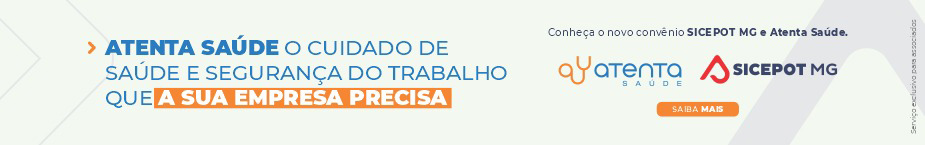  ÓRGÃO LICITANTE: SECRETARIA DE ESTADO DE PLANEJAMENTO E GESTÃOEDITAL: PREGÃO ELETRÔNICO PARA RP - PLANEJAMENTO 330/2021 O Estado de Minas Gerais, por intermédio da Central de Compras da Secretaria de Estado de Planejamento e Gestão, realizará a licitação para COMPRA CENTRAL - SERVIÇOS COMUNS DE ENGENHARIA em atendimento à demanda de diversos órgãos e entidades do Estado de Minas Gerais.A sessão do pregão iniciará no dia 09/05/2022, às 10:00hs, no Portal de Compras - https://www1.compras.mg.gov.br/n/login?perfil=fornecedor. http://www.compras.mg.gov.br/OBJETO:2.1. A presente licitação tem por objeto o registro de preços para a eventual contratação dos serviços de reparos preventivos e corretivos, instalações, adaptações, recuperação e modernização de edificações e demais instalações da CONTRATANTE, contemplando o fornecimento de mão de obra, insumos, materiais, componentes, ferramentas e equipamentos, de forma possibilitar a plena execução dos serviços dentro do prazo, qualidade e segurança exigidas pela CONTRATANTE, sob demanda, futura e eventual, conforme especificações constantes no Anexo I - Termo de Referência, e de acordo com as exigências e quantidades estabelecidas neste edital e seus anexos. 2.2. Em caso de divergência entre as especificações do objeto descritas no Portal de Compras e as especificações técnicas constantes no Anexo I Termo de Referência, o licitante deverá obedecer a este último.Valor total: R$ 110.965.030,16O Estado de Minas Gerais, por intermédio da Central de Compras da Secretaria de Estado de Planejamento e Gestão, realizará a licitação para COMPRA CENTRAL - SERVIÇOS COMUNS DE ENGENHARIA em atendimento à demanda de diversos órgãos e entidades do Estado de Minas Gerais.A sessão do pregão iniciará no dia 09/05/2022, às 10:00hs, no Portal de Compras - https://www1.compras.mg.gov.br/n/login?perfil=fornecedor. http://www.compras.mg.gov.br/OBJETO:2.1. A presente licitação tem por objeto o registro de preços para a eventual contratação dos serviços de reparos preventivos e corretivos, instalações, adaptações, recuperação e modernização de edificações e demais instalações da CONTRATANTE, contemplando o fornecimento de mão de obra, insumos, materiais, componentes, ferramentas e equipamentos, de forma possibilitar a plena execução dos serviços dentro do prazo, qualidade e segurança exigidas pela CONTRATANTE, sob demanda, futura e eventual, conforme especificações constantes no Anexo I - Termo de Referência, e de acordo com as exigências e quantidades estabelecidas neste edital e seus anexos. 2.2. Em caso de divergência entre as especificações do objeto descritas no Portal de Compras e as especificações técnicas constantes no Anexo I Termo de Referência, o licitante deverá obedecer a este último.Valor total: R$ 110.965.030,16 ÓRGÃO LICITANTE: SMOBIEDITAL: LICITAÇÃO SMOBI 019/2022-CC PROCESSO Nº 01-015.043/22-13EDITAL: LICITAÇÃO SMOBI 019/2022-CC PROCESSO Nº 01-015.043/22-13Endereço: Rua dos Guajajaras, 1107 – 14° andar - Centro, Belo Horizonte - MG, 30180-105Informações: Telefone: (31) 3277-8102 - (31) 3277-5020 - Sites: www.licitacoes.caixa.gov.br e www.pbh.gov.br - E-mail cpl.sudecap@pbh.gov.br Endereço: Rua dos Guajajaras, 1107 – 14° andar - Centro, Belo Horizonte - MG, 30180-105Informações: Telefone: (31) 3277-8102 - (31) 3277-5020 - Sites: www.licitacoes.caixa.gov.br e www.pbh.gov.br - E-mail cpl.sudecap@pbh.gov.br Endereço: Rua dos Guajajaras, 1107 – 14° andar - Centro, Belo Horizonte - MG, 30180-105Informações: Telefone: (31) 3277-8102 - (31) 3277-5020 - Sites: www.licitacoes.caixa.gov.br e www.pbh.gov.br - E-mail cpl.sudecap@pbh.gov.br OBJETO: Serviços e obras de implantação do parque linear ferroviário leste. MODALIDADE: CONCORRÊNCIA TIPO: MENOR PREÇO, AFERIDO DE FORMA GLOBAL. REGIME DE EXECUÇÃO: EMPREITADA POR PREÇO UNITÁRIO.OBJETO: Serviços e obras de implantação do parque linear ferroviário leste. MODALIDADE: CONCORRÊNCIA TIPO: MENOR PREÇO, AFERIDO DE FORMA GLOBAL. REGIME DE EXECUÇÃO: EMPREITADA POR PREÇO UNITÁRIO.DATAS: RECEBIMENTO DAS HABILITAÇÕES E DAS PROPOSTAS: até às 10h do dia 31 de maio de 2022. DATA DE JULGAMENTO: A partir das 10h do dia 31 de maio de 2022.PRAZO DE EXEC.: 360 DIAS.VALORESVALORESVALORESValor Estimado da ObraValor Estimado da ObraCapital Social Igual ou SuperiorR$ 6.522.374,75R$ 6.522.374,75R$ 652.237,47CAPACIDADE TÉCNICA: 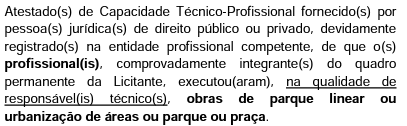 CAPACIDADE TÉCNICA: CAPACIDADE TÉCNICA: CAPACIDADE OPERACIONAL: 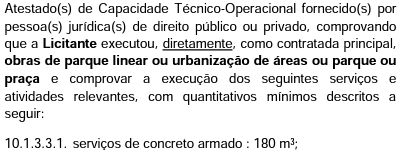 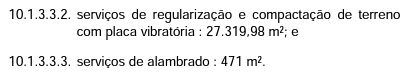 CAPACIDADE OPERACIONAL: CAPACIDADE OPERACIONAL: ÍNDICES ECONÔMICOS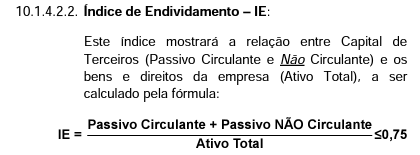 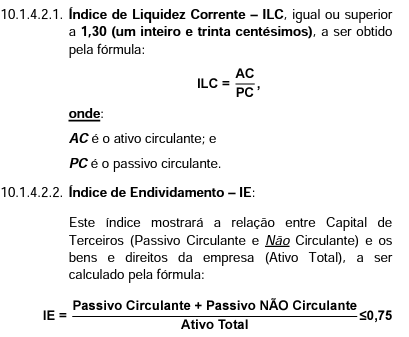 ÍNDICES ECONÔMICOSÍNDICES ECONÔMICOSOBSERVAÇÕES: Obtenção do edital: O edital e seus anexos encontram-se disponíveis para acesso dos interessados no site da PBH, no link licitações e editais (https://prefeitura.pbh.gov.br/licitacoes) e também na GERÊNCIA DE GESTÃO DE PROCESSOS - GEPRO-SD da Superintendência de Desenvolvimento da Capital - SUDECAP, localizada em Belo Horizonte na Rua dos Guajajaras, n° 1.107, Térreo, Lourdes, de segunda à sexta-feira, no horário de 9h às 12h e de 14h às 17h. As cópias poderão ser obtidas por meio digital, mediante a apresentação pelos interessados mediante o fornecimento de DVD-R não utilizado, ou por cópia reprográfica, com o recolhimento do valor correspondente, através de Guia de Arrecadação, a ser calculado conforme a quantidade de folhas. Os projetos somente serão disponibilizados em meio digital, mediante a apresentação de DVD-R não utilizado.https://prefeitura.pbh.gov.br/obras-e-infraestrutura/licitacao/concorrencia-019-2022 OBSERVAÇÕES: Obtenção do edital: O edital e seus anexos encontram-se disponíveis para acesso dos interessados no site da PBH, no link licitações e editais (https://prefeitura.pbh.gov.br/licitacoes) e também na GERÊNCIA DE GESTÃO DE PROCESSOS - GEPRO-SD da Superintendência de Desenvolvimento da Capital - SUDECAP, localizada em Belo Horizonte na Rua dos Guajajaras, n° 1.107, Térreo, Lourdes, de segunda à sexta-feira, no horário de 9h às 12h e de 14h às 17h. As cópias poderão ser obtidas por meio digital, mediante a apresentação pelos interessados mediante o fornecimento de DVD-R não utilizado, ou por cópia reprográfica, com o recolhimento do valor correspondente, através de Guia de Arrecadação, a ser calculado conforme a quantidade de folhas. Os projetos somente serão disponibilizados em meio digital, mediante a apresentação de DVD-R não utilizado.https://prefeitura.pbh.gov.br/obras-e-infraestrutura/licitacao/concorrencia-019-2022 OBSERVAÇÕES: Obtenção do edital: O edital e seus anexos encontram-se disponíveis para acesso dos interessados no site da PBH, no link licitações e editais (https://prefeitura.pbh.gov.br/licitacoes) e também na GERÊNCIA DE GESTÃO DE PROCESSOS - GEPRO-SD da Superintendência de Desenvolvimento da Capital - SUDECAP, localizada em Belo Horizonte na Rua dos Guajajaras, n° 1.107, Térreo, Lourdes, de segunda à sexta-feira, no horário de 9h às 12h e de 14h às 17h. As cópias poderão ser obtidas por meio digital, mediante a apresentação pelos interessados mediante o fornecimento de DVD-R não utilizado, ou por cópia reprográfica, com o recolhimento do valor correspondente, através de Guia de Arrecadação, a ser calculado conforme a quantidade de folhas. Os projetos somente serão disponibilizados em meio digital, mediante a apresentação de DVD-R não utilizado.https://prefeitura.pbh.gov.br/obras-e-infraestrutura/licitacao/concorrencia-019-2022 ÓRGÃO LICITANTE: COPASA-MGÓRGÃO LICITANTE: COPASA-MGEDITAL: Nº CPLI. 1120220064EDITAL: Nº CPLI. 1120220064EDITAL: Nº CPLI. 1120220064Endereço: Rua Carangola, 606, térreo, bairro Santo Antônio, Belo Horizonte/MG.Informações: Telefone: (31) 3250-1618/1619. Fax: (31) 3250-1670/1317. E-mail: cpli@copasa.com.br. Endereço: Rua Carangola, 606, térreo, bairro Santo Antônio, Belo Horizonte/MG.Informações: Telefone: (31) 3250-1618/1619. Fax: (31) 3250-1670/1317. E-mail: cpli@copasa.com.br. Endereço: Rua Carangola, 606, térreo, bairro Santo Antônio, Belo Horizonte/MG.Informações: Telefone: (31) 3250-1618/1619. Fax: (31) 3250-1670/1317. E-mail: cpli@copasa.com.br. Endereço: Rua Carangola, 606, térreo, bairro Santo Antônio, Belo Horizonte/MG.Informações: Telefone: (31) 3250-1618/1619. Fax: (31) 3250-1670/1317. E-mail: cpli@copasa.com.br. Endereço: Rua Carangola, 606, térreo, bairro Santo Antônio, Belo Horizonte/MG.Informações: Telefone: (31) 3250-1618/1619. Fax: (31) 3250-1670/1317. E-mail: cpli@copasa.com.br. OBJETO: execução, com fornecimento parcial de materiais, das obras e serviços de crescimento vegetativo, manutenção e melhorias operacionais de água, em ligações prediais e em redes de distribuição de água menores que DN 200 mm, na área de abrangência da Gerência Regional Metropolitana Sul - GRMS da COPASA MG, incluindo vilas, favelas e aglomerados.OBJETO: execução, com fornecimento parcial de materiais, das obras e serviços de crescimento vegetativo, manutenção e melhorias operacionais de água, em ligações prediais e em redes de distribuição de água menores que DN 200 mm, na área de abrangência da Gerência Regional Metropolitana Sul - GRMS da COPASA MG, incluindo vilas, favelas e aglomerados.DATAS: Entrega: Dia: 20/05/2022 às 08:30Abertura: Dia: 20/05/2022 às 08:30PRAZO: 20 MESES.DATAS: Entrega: Dia: 20/05/2022 às 08:30Abertura: Dia: 20/05/2022 às 08:30PRAZO: 20 MESES.DATAS: Entrega: Dia: 20/05/2022 às 08:30Abertura: Dia: 20/05/2022 às 08:30PRAZO: 20 MESES.VALORESVALORESVALORESVALORESVALORESValor Estimado da ObraCapital Social Igual ou SuperiorCapital Social Igual ou SuperiorGarantia de PropostaValor do EditalR$ 39.237.973,86R$ -R$ -R$ R$ -CAPACIDADE TÉCNICA: a) Tubulação com diâmetro igual ou superior a 50 (cinquenta) mm;b) Ligação predial de água;c) Correção de vazamento de água ou construção de rede de água.CAPACIDADE TÉCNICA: a) Tubulação com diâmetro igual ou superior a 50 (cinquenta) mm;b) Ligação predial de água;c) Correção de vazamento de água ou construção de rede de água.CAPACIDADE TÉCNICA: a) Tubulação com diâmetro igual ou superior a 50 (cinquenta) mm;b) Ligação predial de água;c) Correção de vazamento de água ou construção de rede de água.CAPACIDADE TÉCNICA: a) Tubulação com diâmetro igual ou superior a 50 (cinquenta) mm;b) Ligação predial de água;c) Correção de vazamento de água ou construção de rede de água.CAPACIDADE TÉCNICA: a) Tubulação com diâmetro igual ou superior a 50 (cinquenta) mm;b) Ligação predial de água;c) Correção de vazamento de água ou construção de rede de água.CAPACIDADE OPERACIONAL:  a) Tubulação com diâmetro igual ou superior a 50 (cinquenta) mm e com extensão igual ou superior a 19.800 (dezenove mil e oitocentos) m;b) Tubulação em PVC e/ou ferro fundido com diâmetro igual ou superior a 100 (cem) mm e com extensão igual ou superior a 3.600 (três mil e seiscentos) m;c) Ligação predial de água com quantidade igual ou superior a 6.500 (seis mil e quinhentos) un;d) Correção de vazamentos de água em rede e/ou ramal, em pista e/ou passeio, em qualquer diâmetro, com quantidade igual ou superior a 21.100 (vinte e um mil e cem) un ou rede de água com diâmetro igual ou superior a 50 (cinquenta) mm e com extensão igual ou superior a 42.200 (quarenta e dois mil e duzentos) m;e) Pavimento asfáltico (CBUQ e/ou PMF), com quantidade igual ou superior a 24.300 (vinte e quatro mil e trezentos) m²;f) Passeio cimentado, com quantidade igual ou superior a 14.400 (quatorze mil e quatrocentos) m².CAPACIDADE OPERACIONAL:  a) Tubulação com diâmetro igual ou superior a 50 (cinquenta) mm e com extensão igual ou superior a 19.800 (dezenove mil e oitocentos) m;b) Tubulação em PVC e/ou ferro fundido com diâmetro igual ou superior a 100 (cem) mm e com extensão igual ou superior a 3.600 (três mil e seiscentos) m;c) Ligação predial de água com quantidade igual ou superior a 6.500 (seis mil e quinhentos) un;d) Correção de vazamentos de água em rede e/ou ramal, em pista e/ou passeio, em qualquer diâmetro, com quantidade igual ou superior a 21.100 (vinte e um mil e cem) un ou rede de água com diâmetro igual ou superior a 50 (cinquenta) mm e com extensão igual ou superior a 42.200 (quarenta e dois mil e duzentos) m;e) Pavimento asfáltico (CBUQ e/ou PMF), com quantidade igual ou superior a 24.300 (vinte e quatro mil e trezentos) m²;f) Passeio cimentado, com quantidade igual ou superior a 14.400 (quatorze mil e quatrocentos) m².CAPACIDADE OPERACIONAL:  a) Tubulação com diâmetro igual ou superior a 50 (cinquenta) mm e com extensão igual ou superior a 19.800 (dezenove mil e oitocentos) m;b) Tubulação em PVC e/ou ferro fundido com diâmetro igual ou superior a 100 (cem) mm e com extensão igual ou superior a 3.600 (três mil e seiscentos) m;c) Ligação predial de água com quantidade igual ou superior a 6.500 (seis mil e quinhentos) un;d) Correção de vazamentos de água em rede e/ou ramal, em pista e/ou passeio, em qualquer diâmetro, com quantidade igual ou superior a 21.100 (vinte e um mil e cem) un ou rede de água com diâmetro igual ou superior a 50 (cinquenta) mm e com extensão igual ou superior a 42.200 (quarenta e dois mil e duzentos) m;e) Pavimento asfáltico (CBUQ e/ou PMF), com quantidade igual ou superior a 24.300 (vinte e quatro mil e trezentos) m²;f) Passeio cimentado, com quantidade igual ou superior a 14.400 (quatorze mil e quatrocentos) m².CAPACIDADE OPERACIONAL:  a) Tubulação com diâmetro igual ou superior a 50 (cinquenta) mm e com extensão igual ou superior a 19.800 (dezenove mil e oitocentos) m;b) Tubulação em PVC e/ou ferro fundido com diâmetro igual ou superior a 100 (cem) mm e com extensão igual ou superior a 3.600 (três mil e seiscentos) m;c) Ligação predial de água com quantidade igual ou superior a 6.500 (seis mil e quinhentos) un;d) Correção de vazamentos de água em rede e/ou ramal, em pista e/ou passeio, em qualquer diâmetro, com quantidade igual ou superior a 21.100 (vinte e um mil e cem) un ou rede de água com diâmetro igual ou superior a 50 (cinquenta) mm e com extensão igual ou superior a 42.200 (quarenta e dois mil e duzentos) m;e) Pavimento asfáltico (CBUQ e/ou PMF), com quantidade igual ou superior a 24.300 (vinte e quatro mil e trezentos) m²;f) Passeio cimentado, com quantidade igual ou superior a 14.400 (quatorze mil e quatrocentos) m².CAPACIDADE OPERACIONAL:  a) Tubulação com diâmetro igual ou superior a 50 (cinquenta) mm e com extensão igual ou superior a 19.800 (dezenove mil e oitocentos) m;b) Tubulação em PVC e/ou ferro fundido com diâmetro igual ou superior a 100 (cem) mm e com extensão igual ou superior a 3.600 (três mil e seiscentos) m;c) Ligação predial de água com quantidade igual ou superior a 6.500 (seis mil e quinhentos) un;d) Correção de vazamentos de água em rede e/ou ramal, em pista e/ou passeio, em qualquer diâmetro, com quantidade igual ou superior a 21.100 (vinte e um mil e cem) un ou rede de água com diâmetro igual ou superior a 50 (cinquenta) mm e com extensão igual ou superior a 42.200 (quarenta e dois mil e duzentos) m;e) Pavimento asfáltico (CBUQ e/ou PMF), com quantidade igual ou superior a 24.300 (vinte e quatro mil e trezentos) m²;f) Passeio cimentado, com quantidade igual ou superior a 14.400 (quatorze mil e quatrocentos) m².ÍNDICES ECONÔMICOS: conforme edital. ÍNDICES ECONÔMICOS: conforme edital. ÍNDICES ECONÔMICOS: conforme edital. ÍNDICES ECONÔMICOS: conforme edital. ÍNDICES ECONÔMICOS: conforme edital. OBSERVAÇÕES: As interessadas poderão designar engenheiro ou Arquiteto para efetuar visita técnica, para conhecimento das obras e serviços a serem executados. Para acompanhamento da visita técnica, fornecimento de informações e prestação de esclarecimentos porventura solicitados pelos interessados, estará disponível, o Sr. Wallace Eustáquio Vianna Figueiredo ou outro empregado da COPASA MG, do dia 28 de abril de 2022 ao dia 19 de maio de 2022. O agendamento da visita poderá ser feito pelo e-mail: grms@copasa.com.br ou pelo telefone 31 3539 4300. A visita será realizada na Rua Antônio Lemos Filho, 90, Bairro Angola, Betim / MG.https://www2.copasa.com.br/PortalComprasPrd/#/pesquisa/oNumeroProcesso=1120220064 OBSERVAÇÕES: As interessadas poderão designar engenheiro ou Arquiteto para efetuar visita técnica, para conhecimento das obras e serviços a serem executados. Para acompanhamento da visita técnica, fornecimento de informações e prestação de esclarecimentos porventura solicitados pelos interessados, estará disponível, o Sr. Wallace Eustáquio Vianna Figueiredo ou outro empregado da COPASA MG, do dia 28 de abril de 2022 ao dia 19 de maio de 2022. O agendamento da visita poderá ser feito pelo e-mail: grms@copasa.com.br ou pelo telefone 31 3539 4300. A visita será realizada na Rua Antônio Lemos Filho, 90, Bairro Angola, Betim / MG.https://www2.copasa.com.br/PortalComprasPrd/#/pesquisa/oNumeroProcesso=1120220064 OBSERVAÇÕES: As interessadas poderão designar engenheiro ou Arquiteto para efetuar visita técnica, para conhecimento das obras e serviços a serem executados. Para acompanhamento da visita técnica, fornecimento de informações e prestação de esclarecimentos porventura solicitados pelos interessados, estará disponível, o Sr. Wallace Eustáquio Vianna Figueiredo ou outro empregado da COPASA MG, do dia 28 de abril de 2022 ao dia 19 de maio de 2022. O agendamento da visita poderá ser feito pelo e-mail: grms@copasa.com.br ou pelo telefone 31 3539 4300. A visita será realizada na Rua Antônio Lemos Filho, 90, Bairro Angola, Betim / MG.https://www2.copasa.com.br/PortalComprasPrd/#/pesquisa/oNumeroProcesso=1120220064 OBSERVAÇÕES: As interessadas poderão designar engenheiro ou Arquiteto para efetuar visita técnica, para conhecimento das obras e serviços a serem executados. Para acompanhamento da visita técnica, fornecimento de informações e prestação de esclarecimentos porventura solicitados pelos interessados, estará disponível, o Sr. Wallace Eustáquio Vianna Figueiredo ou outro empregado da COPASA MG, do dia 28 de abril de 2022 ao dia 19 de maio de 2022. O agendamento da visita poderá ser feito pelo e-mail: grms@copasa.com.br ou pelo telefone 31 3539 4300. A visita será realizada na Rua Antônio Lemos Filho, 90, Bairro Angola, Betim / MG.https://www2.copasa.com.br/PortalComprasPrd/#/pesquisa/oNumeroProcesso=1120220064 OBSERVAÇÕES: As interessadas poderão designar engenheiro ou Arquiteto para efetuar visita técnica, para conhecimento das obras e serviços a serem executados. Para acompanhamento da visita técnica, fornecimento de informações e prestação de esclarecimentos porventura solicitados pelos interessados, estará disponível, o Sr. Wallace Eustáquio Vianna Figueiredo ou outro empregado da COPASA MG, do dia 28 de abril de 2022 ao dia 19 de maio de 2022. O agendamento da visita poderá ser feito pelo e-mail: grms@copasa.com.br ou pelo telefone 31 3539 4300. A visita será realizada na Rua Antônio Lemos Filho, 90, Bairro Angola, Betim / MG.https://www2.copasa.com.br/PortalComprasPrd/#/pesquisa/oNumeroProcesso=1120220064 